Address and Maps17 Chepstow CloseChippenhamWiltshireSN14 0XP17 Chepstow Close is at the top of the close on the right hand side as indicated on the map.  Please use the side gate for access.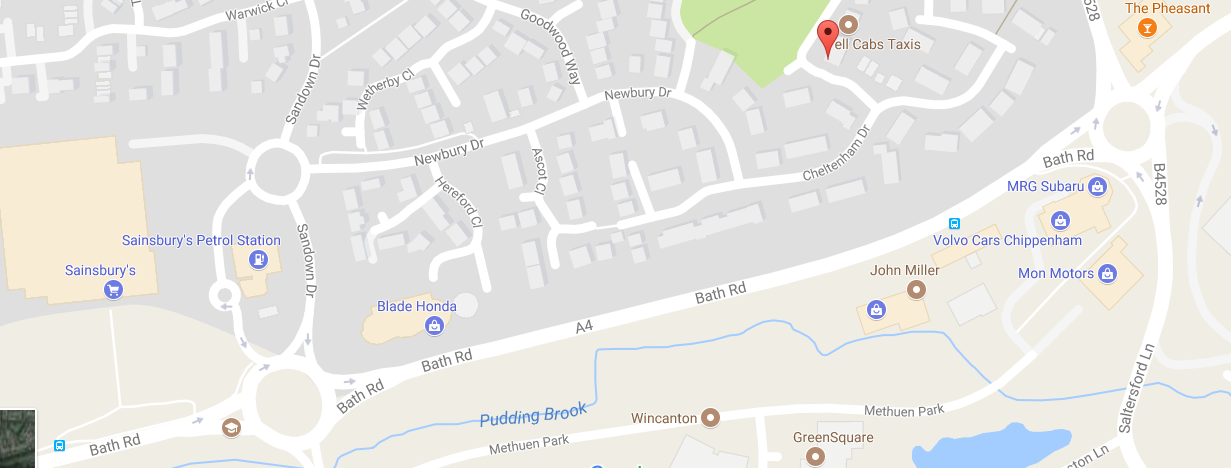 